Emmanuel North Services & Annual PicnicSun, Aug 6th and Sun, Aug 20th our worship services will be 10am at Emmanuel North. The Emmanuel annual potluck picnic will follow the Sun, Aug 20th service. Invite your families, friends and neighbors. There will NOT be any Emmanuel service at Oasis on Sat, Aug 5th or Sat, Aug 19th.Holy Communion InvitationHoly Communion is the Lord’s Supper for the Lord’s People. “All are welcome to receive the Lord's Body and Blood who are baptized in the name of the Father and of the Son and of the     Holy Spirit and believe that Jesus Christ, crucified and risen,         is truly present in, with and under the forms of bread and wine for the forgiveness of sins, life and salvation.” Calendar ItemsSat,	July 15	    Eve of Pentecost 7 Service w/Communion 6pm Wed,	July 19	    Men’s Bible Study - 11am at Oasis Sat,	July 22    Eve of Pentecost 8 Worship Service - 6pmWed,	July 26    Men’s Bible Study - 11am at Oasis Sat,	July 29    Eve of Pentecost 9 Worship Service - 6pmTue,	Aug 1	    National Night Out – Emmanuel North Wed,	Aug 2	    Men’s Bible Study - 11am at Oasis Sat,	Aug 5      NOTE: No Worship Service at OasisSun,	Aug 6      Pentecost 10 Service at Emmanuel North – 10amWed,	Aug 9     Men’s Bible Study - 11am at Oasis Sat,	Aug 12    Eve of Pentecost 11 Worship Service - 6pmWed,	Aug 16    Men’s Bible Study - 11am at Oasis Sat,	Aug 19    NOTE: No Worship Service at OasisSun,	Aug 20    Pentecost 12 Service at Emmanuel North – 10am		    Followed by our annual pot luck picnic. Page 16 of 16Worship – Eve of Pentecost 7   	   Sat, July 15th, 2023 – 6pm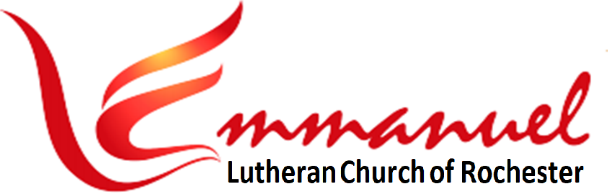 Pastor:  Rev Jack Miller	 	   With One Voice HymnalPianist:  Mary Ann Groven	  	   Bread of Life & CommunionScripture Reader: Julie Steffenson   * indicates stand if ableBrief Order of Confession & ForgivenessP:  In the name of the Father and of the Son and of the Holy Spirit.C:  Amen.P:  Almighty God, to whom all hearts are open, all desires known, and from whom no secrets are hid: Cleanse the thoughts of our hearts by the inspiration of you Holy Spirit, that we may perfectly love you and worthily magnify your holy name, through Jesus Christ our Lord.                                                                  C:  Amen.P:  If we say we have no sin, we deceive ourselves, and the truth is not in us. But if we confess our sins, God who is faithful and just will forgive our sins and cleanse us from all unrighteousness.Most merciful God,C:  We confess that we are in bondage to sin and cannot free ourselves. We have sinned against you in thought, word, and deed, by what we have done and by what we have left undone. We have not loved you with our whole heart; we have not loved our neighbors as ourselves. For the sake of your Son, Jesus Christ, have mercy on us. Forgive us, renew us, and lead us, so that we may delight in your will and walk in your ways, to the glory of your holy name. 					    Amen.Page 1 of 16P: In the mercy of almighty God, Jesus Christ was given to die for us, and for his sake God forgives us all our sins. As a called and ordained minister of the Church of Christ, and by his authority, I therefore declare to you the entire forgiveness of all your sins in the name of the Father, and of the Son, and of the Holy Spirit.C: Amen.Christ is Made the Sure Foundation WOV #747 (V.1,2)Verse 1Christ is Made the Sure Foun-da-tion,Christ Our Head and Cor-ner-stone.Cho-sen of the Lord and Pre-cious,Bind-ing All the Church in One.Ho-ly Zion's Help For-ev-er,And Our Con-fi-dence A-lone.Verse 2To This Tem-ple, Where We Call You,Come, O Lord of Hosts, and Stay.Come With All Your Lov-ing Kind-nessHear Your Peo-ple as They Pray,And Your Full-est Ben-e-dic-tionShed With-in These Walls To-day.*GreetingP:  The grace of our Lord Jesus Christ, the love of Godand the Communion of the Holy Spirit Be with you all.C:  And also with you.						     *KyrieP:  Ky – ri - e  e – le -  i- son:      C:  Lord, Have Mer-cy P:  Chri - ste  e – le – I - son:	      C:  Christ, Have Mer-cyP:  Ky – ri - e  e – le -  i- son:      C:   Lord, Have Mer-cyPage 2 of 16Worship ServantsGuest Pastor:				Rev Jack MillerPianist:  	 			Mary Ann GrovenScripture / Prayers Reader:	Julie SteffensonTreats:					Jeff, Elise & Luke PatzkeThanks for worshiping with us this evening. Your presence is your gift to us. We pray that our Service of Worship is a blessing to you. Sealed by the Holy Spirit and marked with the cross of Christ forever we are -- praising, proclaiming and practicing  --  Emmanuel,   God  with  us,   in  daily  life!Emmanuel Lutheran Church	Emmanuel North 		3819 - 18th Avenue NW      		1965 Emmanuel Dr NW Rochester, MN 55901		(7601 - 18th Ave NW)Phone: 507-206-3048              Website: 	         www.emmanuelofrochester.org                Email Address:       EmmanuelRochesterNALC@gmail.com     Facebook page:      Emmanuel Lutheran Church of Rochester, MNMen’s Bible Study In-PersonJoin us at Oasis Church each Wednesday at 11am, July 19th & 26th and Aug 2nd, 9th, 16th, 23rd & 30th to study the Scriptures  appointed for the week.Thrivent Choice DollarsIf you have Thrivent Products, go online to www.thrivent.org        or  call  1-800-847-4836  to  designate  your  “Choice  Dollars”.National Night OutFree Root Beer Floats and Fellowship will be enjoyed at Emmanuel North on Tuesday, August 1st, 5:30 – 7:30pm.  Invite your families, friends and neighbors. Page 15 of 16Go, My Children, With My Blessing WOV #721Verse 1Go, My Chil-dren, with My Bless-ing, Nev-er A-lone.Wak-ing, Sleep-ing, I Am with You, You Are My Own.In My Love's Bap-tis-mal Riv-er, I Have Made You Mine For-ev-er.Go, My Chil-dren, with My Bless-ing, You Are My Own.Verse 2Go, My Chil-dren, Sins For-giv-en, At Peace and Pure.Here You Learned How Much I Love You, What I Can Cure.Here You Heard My Dear Son's Sto-ry, Here You Touched Him, Saw His Glo-ry.Go, My Chil-dren, Sins For-giv-en, At Peace and Pure.Verse 3Go, My Chil-dren, Fed and Nour-ished, Clo-ser to Me.Grow in Love and Love by Serv-ing, Joy-ful and Free.Here My Spir-it's Pow-er Filled You, Here My Ten-der Com-fort Stilled You.Go, My Chil-dren, Fed and Nour-ished, Joy-ful and Free.Verse 4I the Lord Will Bless and Keep You and Give You Peace.I The Lord Will Smile Up-on You and Give You Peace.I the Lord Will Be Your Fa-ther, Sav-ior, Com-fort-er, & Broth-er.Go, My Chil-dren, I Will Keep You and Give You Peace.*DismissalP:  Go in peace. Serve the Lord. C:  Thanks be to God.PostludePage 14 of 16Hymn of PraiseGlo-ry to God, Glo-ry to God, Glo-ry to God in the High-est.Glo-ry to God, Glo-ry to God, And Peace to God’s Peo-ple on Earth. Lord God,  Heav-en-ly King,  Al-might-y God and Fa-ther,We Wor-ship You,  We Give You Thanks, We Praise You for Your Glo-ry.Glo-ry to God, Glo-ry to God, Glo-ry to God in the High-est.Glo-ry to God, Glo-ry to God, And Peace to God’s Peo-ple on Earth.Lo-rd,  Je-sus Christ,  On-ly Son of the Fa-ther,Lord God,  Lamb of God, You Take A-way the Sin of the World,  Have Mer-cy on Us.You Are Seat-ed at the Right Hand Of the Fa-ther, Re-ceive Our Prayer.Glo-ry to God, Glo-ry to God, Glo-ry to God in the High-est.Glo-ry to God, Glo-ry to God, And Peace to God’s Peo-ple on Earth. For You A-lone Are the Ho-ly One,  You A-lone Are the Lord,You A-lone Are the Most High,  Je-sus Christ, With the Ho-ly Spir-it,  In the Glo-ry of God the Fa-ther.  A-men.Glo-ry to God, Glo-ry to God, Glo-ry to God in the High-est.Glo-ry to God, Glo-ry to God, And Peace to God’s Peo-ple on Earth. And Peace to God’s Peo-ple on Earth.Page 3 of 16* SalutationP:  The Lord be with you.	C:  And also with you. Prayer of the DayP: Let us pray: Richly inspire us, O Lord, to consider and accomplish what you see is good. For we know that we cannot live without you, but that with you, we shall prevail. And so, we pray through Jesus Christ, your Son, our Lord, who lives and reigns with you and the Holy Spirit, one God, now and forever. C:  Amen.1st Reading: Isaiah 55:10-1310“For as the rain and the snow come down from heaven and do not return there but water the earth, making it bring forth and sprout, giving seed to the sower and bread to the eater, 11so shall my word be that goes out from my mouth; it shall not return to me empty, but it shall accomplish that which I purpose, and shall succeed in the thing for which I sent it.  12For you shall go out in joy and be led forth in peace; the mountains and the hills before you shall break forth into singing, and all the trees of the field shall clap their hands. 13Instead of the thorn shall come up the cypress; instead of the brier shall come up the myrtle; and it shall make a name for the LORD, an everlasting sign that shall not be cut off.”The Word of the Lord.		C: Thanks be to God.Psalm 65:1-14  (Read Responsively)1	You are to be praised, O God, in Zion;	To you shall vows be performed in Jerusalem.             2	To you that hear prayer shall all flesh come,	Because of their transgressions.                                    3	Our sins are stronger than we are,	But you will blot them out. 				           Page 4 of 16Communion Institution:P:  The body of Christ, given for you.P:  The blood of Christ, shed for you.*Table Blessing P:  The body and blood of our Lord Jesus Christ strengthen you and keep you in his grace.C:  Amen.	                           *Canticle: Thankful HeartsThank-ful Hearts and Voic-es Raise,Tell Ev-‘ry-one What God Has Done. Let All Who Seek the Lord Re-joiceAnd Bear Christ’s Ho-ly NameSend us With Your Prom-is-es, O GodAnd Lead us Forth in JoyWith Shouts of Thanks-giv-ing.  Al-le-lu-ia.Post Communion PrayerP:  Let us pray: Almighty God, you provide true bread from heaven, your Son, Jesus Christ, our Lord. Grant that we who have received the Sacrament of his body and blood may abide in him and he in us, that we may be filled with the power of his endless life, now and forever.C:  Amen.										         *BenedictionP:  The Lord Bless You and Keep You,     The Lord Make His Face Shine on You and Be Gracious to You,            The Lord Look Upon You with Favor and Give You Peace.    In the Name of the Father, and of the Son, and of the Holy Spirit.    C:  Amen.										         Page 13 of 16*Eucharistic PrayerIn the night in which he was betrayed, our Lord Jesus took bread, and gave thanks, broke it and gave it to his disciples, saying, “Take and eat, this is my body, given for you. Do this for the remembrance of me.” Again, after supper, he took the cup, gave thanks, and gave it for all to drink, saying, “This cup is the new covenant in my blood, shed for you and for all people for the forgiveness of sin. Do this for the remembrance of me.” C:  Amen.	 *Lord’s Prayer: Traditional VersionOur Father, Who Art in Heaven,Hallowed Be Thy Name,Thy Kingdom Come,  Thy Will Be Done, On Earth as it is in Heaven.Give Us This Day Our Daily Bread.And Forgive Us Our Trespasses,As We Forgive Those Who Trespass Against Us.And Lead Us Not into Temptation,But Deliver Us From Evil.For Thine is the Kingdom, And the Power, and the Glory,Forever and Ever.  Amen. Communion Hymn: Lamb of GodLamb of God, You Take A-way the Sin of the World,Have Mer-cy on us.Lamb of God, You Take A-way the Sin of the World,Have Mer-cy on us.Lamb of God, You Take A-way the Sin of the World,Grant us Peace, Grant us Peace. Page 12 of 164	Happy are they whom you choose 	And draw to your courts to dwell there!	They will be satisfied by the beauty of your house, 	By the holiness of your temple.                                      5	Awesome things will you show us in your righteousness, 	O God of our salvation,	O Hope of all the ends of the earth 		And of the seas that are far away.                                 6	You make fast the mountains by your power;	They are girded about with might. 				 7	You still the roaring of the seas,                                     	The roaring of their waves, and the clamor of the peoples.8	Those who dwell at the ends of the earth 	Will tremble at your marvelous signs;	You make the dawn and the dusk to sing for joy.          9	You visit the earth and water it abundantly; 	You make it very plenteous;	The river of God is full of water.                                     10	You prepare the grain,	For so you provide for the earth. 11	You drench the furrows and smooth out the ridges;	With heavy rain you soften the ground and bless its increase.                                                    12	You crown the year with your goodness,	And your paths overflow with plenty.                            13	May the fields of the wilderness be rich for grazing,	And the hills be clothed with joy.                                   14	May the meadows cover themselves with flocks, 	And the valleys cloak themselves with grain;    Let them shout for joy and sing.				2nd Reading: Romans 8:12-1712So then, brothers, we are debtors, not to the flesh, to live according to the flesh. 13For if you live according to the flesh you will die, but if by the Spirit you put to death the deeds of the body, you will live. 14For all who are led by the Spirit of God are sons of God. 15For you did not receive the spirit of slavery to fall back into fear, but you have received the Spirit of adoption as sons, by whom we cry, “Abba! Father!”  16The Spirit himself bears witness with our spirit that we are children of God, 17and if children, then heirs — heirs of God and fellow heirs with Christ, provided we suffer with him in order that we may also be glorified with him.L: The Word of the Lord. 			C: Thanks be to God. 							     *Gospel Verse: “Al-le-lu-ia”Al-le-lu-ia, Lord, to Whom Shall We Go? Al-le-lu-ia, You  Have  the  Words  of  E-ter-nal  Life,      Al-le-lu-ia, Al-le-lu-ia.Page 6 of 16Offertory HymnLet the Vine-yards Be Fruit-ful, LordAnd Fill to the Brim Our Cup of Bless-ing.Gath-er a Har-vest from the Seeds That Were Sown,That We May Be Fed with the Bread of Life.Gath-er the Hopes and Dreams of All.U-nite Them with the Prayers We Of-fer Now.Grace Our Ta-ble with Your Pres-ence, Lord,And Give us a Fore-taste of the Feast to Come.Prayer of ThanksP:  Let us pray:			      Merciful God,C:  We offer with joy and thanksgiving what you have first given us — ourselves, our time, and our possessions — signs of your gracious love. Receive them for the sake of him who offered himself for us, Jesus Christ our Lord.  Amen. The Great ThanksgivingP:  The Lord be with you.C:  And also with you.	                           P:  Lift up your hearts.C:  We lift them to the Lord.                     P:  Let us give thanks to the Lord, our GodC:  It is right to give him thanks and praise.P:  It is indeed right and salutary…….     to praise your name and join their unending hymn:Unending HymnC:  Ho-ly, ho-ly, ho-ly Lord     				God of pow-er and might.     Hea-ven & earth are full of your glo-ry,      				Ho-san-na in the high-est.     Bless-ed is he who comes      				In the name of the Lord     Ho-san-na in the high-est.                       				Ho-san-na in the high-est.For the AgingMost gracious God, you have promised to be with us always. To those whom you have given many years, grant that they may continue to join in thanking you for all the bounty of your overflowing love. Continue to uphold them, Lord, with strength and dignity in your loving care. Abide with them, gracious God, that they might continue to bear witness to your unending presence.Lord, in your mercy, 			C: Hear our prayer.                                  Remembrance of the Faithfully DepartedWe give thanks, everlasting Father, for your servants who have departed this life in faith and now share the joys of your heavenly kingdom. We humbly ask that, with them, we may live in Christ and die in him, and at the last awaken in his likeness in the resurrection to life everlasting.Lord, in your mercy, 			C: Hear our prayer.  For the SickGod of compassion, strengthen with your healing power those whose names we bring to you in prayer. Look upon those who are sick and surround them with your love.  We especially lift up those we name before you aloud or in our hearts:     [NAMES]       Send them men and women skilled in using your good gifts of medicine. By your Spirit, move us to be among the instruments you use to offer comfort where we have the opportunity.Lord, in your mercy, 			C: Hear our prayer.                                  P:  Into your hands, almighty God, we commend all for whom we pray; trusting in your abundant mercy, through Jesus Christ, our Savior.					C: Amen. Sharing the PeaceP: The peace of the Lord be with you always.C: And also with you.         (Offerings Gathered & Presented)Page 10 of 16Gospel Reading: Matthew 13:1-9, 18-23L: The Holy Gospel According to St Matthew the 13th Chapter.C: Glory to you, O Lord.		      			            1That same day Jesus went out of the house and sat beside the sea. 2And great crowds gathered about him, so that he got into a boat and sat down. And the whole crowd stood on the beach.  3And he told them many things in parables, saying: “A sower went out to sow. 4And as he sowed, some seeds fell along the path, and the birds came and devoured them. 5Other seeds fell on rocky ground, where they did not have much soil, and immediately they sprang up, since they had no depth of soil, 6but when the sun rose they were scorched. And since they had no root, they withered away. 7Other seeds fell among thorns, and the thorns grew up and choked them. 8Other seeds fell on good soil and produced grain, some a hundredfold, some sixty, some thirty. 9He who has ears, let him hear.” 18Jesus said to the disciples, “Hear then the parable of the sower: 19When anyone hears the word of the kingdom and does not understand it, the evil one comes and snatches away what has been sown in his heart. This is what was sown along the path. 20As for what was sown on rocky ground, this is the one who hears the word and immediately receives it with joy, 21yet he has no root in himself, but endures for a while, and when tribulation or persecution arises on account of the word, immediately he falls away. 22As for what was sown among thorns, this is the one who hears the word, but the cares of the world and the deceitfulness of riches choke the word, and it proves unfruitful. 23As for what was sown on good soil, this is the one who hears the word and understands it. He indeed bears fruit and yields, in one case a hundredfold, in another sixty, and in another thirty.”The Gospel of the Lord. 		C: Praise to you, O Christ.					      ************     Sermon:  Rev Jack Miller     ************ Page 7 of 16Word of God, Come Down on Earth - WOV #716Verse 1Word of God, Come Down on Earth,Liv-ing Rain from Heav’n De-scend-ing.Touch Our Hearts and Bring to BirthFaith and Hope and Love Un-end-ing.Word Al-might-y, We Re-vere You,Word Made Flesh, We Long to Hear You.Verse 2Word E-ter-nal, Throned on High,Word That Brought to Life Cre-a-tion.Word That Came from Heav’n to Die,Cru-ci-fied for Our Sal-va-tion.Sav-ing Word, the World Re-stor-ing,Speak to us, Your Love Out-pour-ing.Verse 3Word That Caused Blind Eyes to See,Speak and Heal Our Mor-tal Blind-ness.Deaf We Are, Our Heal-er Be.Loose Our Tongues to Tell Your Kind-ness.Be Our Word in Pity Spo-ken. Heal the World, By Our Sin Bro-ken.Verse 4Word That Speaks God's Ten-der Love,One With God Be-yond All Tell-ing.Word That Sends us from A-boveGod the Spir-it, With us Dwell-ing,Word of Truth, to All Truth Lead Us,Word of Life, With One Bread Feed Us.Page 8 of 16*Apostles’ CreedC:  I Believe in God, the Father Almighty,Creator of Heaven and Earth.I Believe in Jesus Christ,  His Only Son,  Our Lord.He Was Conceived by the Power of the Holy SpiritAnd Born of the Virgin Mary.He Suffered Under Pontius Pilate,Was Crucified, Died, and Was Buried. He Descended into Hell.On the Third Day He Rose Again. He Ascended Into Heaven,And is Seated at the Right Hand of the Father.He Will Come Again to Judge the Living and the Dead.I Believe in the Holy Spirit,        the Holy catholic Church,The Communion of Saints,         the Forgiveness of Sins,The Resurrection of the Body,   and the Life Everlasting.Amen.Prayers of the ChurchLet us pray for the whole people of God in Christ Jesus, and for all people according to their needs. 		(A brief silence)For the Larger ChurchLord God, you call us together as the Church — not just as an individual congregation, but as people from around the world who are one in Jesus Christ. We thank you for the opportunity you give us to serve together with one another. Bless our cooperative ministries and the ministries of our brothers and sisters in Christ. Strengthen our work as the body of Christ.Lord, in your mercy, 			C: Hear our prayer.                                  For a Season of GrowthGod of creation, you give us the earth to tend and plants for food. In the midst of these summer months we pray for adequate rainfall to support plant growth, so that as the plants flourish the harvest will be plentiful and your children may be fed.Lord, in your mercy, 			C: Hear our prayer. Page 9 of 16